К плоскому конденсатору с двухслойной изоляцией  приложено напряжение U=1000 В. Диэлектрическая проницаемость и толщина изоляции ε1 = 2, d1 = , ε2 = 5, d2 = , площадь пластин S=25 см2. Требуется: 1) Определить емкость конденсатора.2) Определить: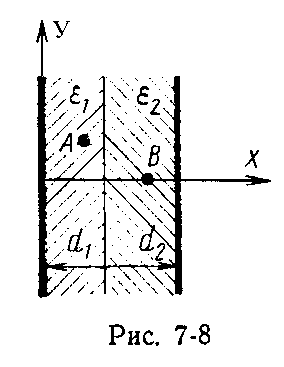 для варианта б: поверхностную плотность связанных зарядов на границе диэлектриков;для варианта д: энергию электрического поля конденсатора при уменьшении заряда на его обкладках в два раза.